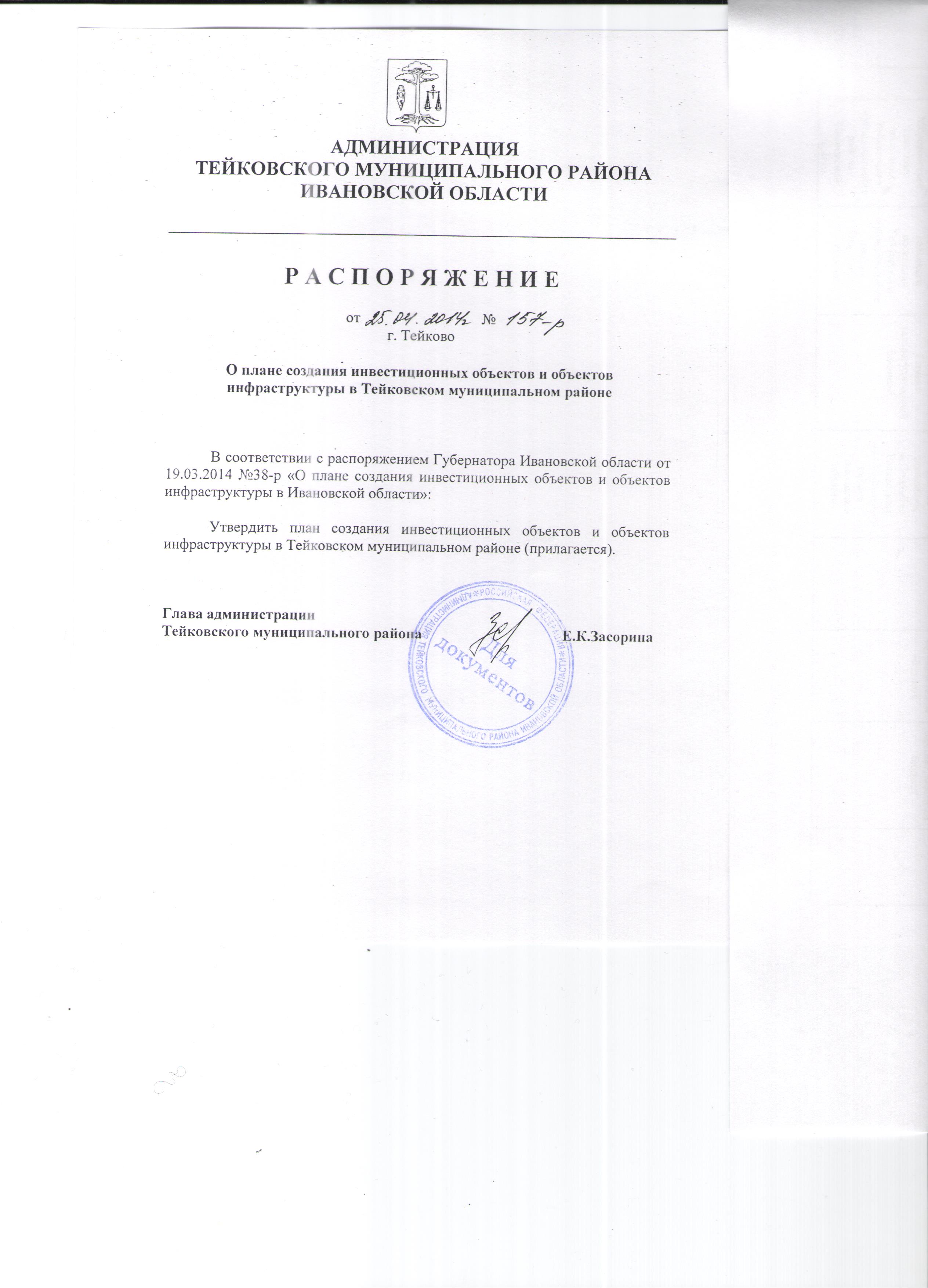                                                                                                                                    Приложение                                                                                                                                    к распоряжению администрации                                                                                                                                   Тейковского муниципального района                                                                                                                                   от 25.04.2014г. № 157-р        План создания инвестиционных объектов и объектов инфраструктуры в Тейковском муниципальном районе№ п/пНаименование инвестиционного проектаИнициатор инвестиционного проектаОписание инвестиционного объектаМесто расположения инвестиционного объектаСрок реализации инвестиционного проектаРезультаты реализации инвестиционного проекта  Источник финансированияСуммарный объем инвестиций за весь срок реализации, млн. руб.123456789I. Проекты газового комплексаI. Проекты газового комплексаI. Проекты газового комплексаI. Проекты газового комплексаI. Проекты газового комплексаI. Проекты газового комплексаI. Проекты газового комплексаI. Проекты газового комплексаI. Проекты газового комплекса1Разводящий газопровод природного газа для газификации жилого фонда села Новое Леушино (2 этап)ОАО "Газпром газораспределение Иваново"уличные распределительные газопроводы протяженностью 1,75 кмТейковский муниципальный район Ивановской области2014 - 2015 гг.газоснабжение жилого фондаОАО "Газпром газораспределение Иваново"2,700II. Коммунальное хозяйствоII. Коммунальное хозяйствоII. Коммунальное хозяйствоII. Коммунальное хозяйствоII. Коммунальное хозяйствоII. Коммунальное хозяйствоII. Коммунальное хозяйствоII. Коммунальное хозяйствоII. Коммунальное хозяйство2Газификацияс. Поддыбье Морозовского сельского поселения Тейковского муниципального района Ивановской областиАдминистрация Морозовского сельского поселения Тейковского муниципального района Ивановской областипротяженность сетей 13,461 км,1 пункт газорегуляторный блочныйМорозовское сельское поселение,с.Поддыбье Тейковского муниципального района Ивановской области2013 - 2014 гг.обеспечение сетевым газом 40 домовобластной бюджет, местный бюджет23,004